House and Yard Quiz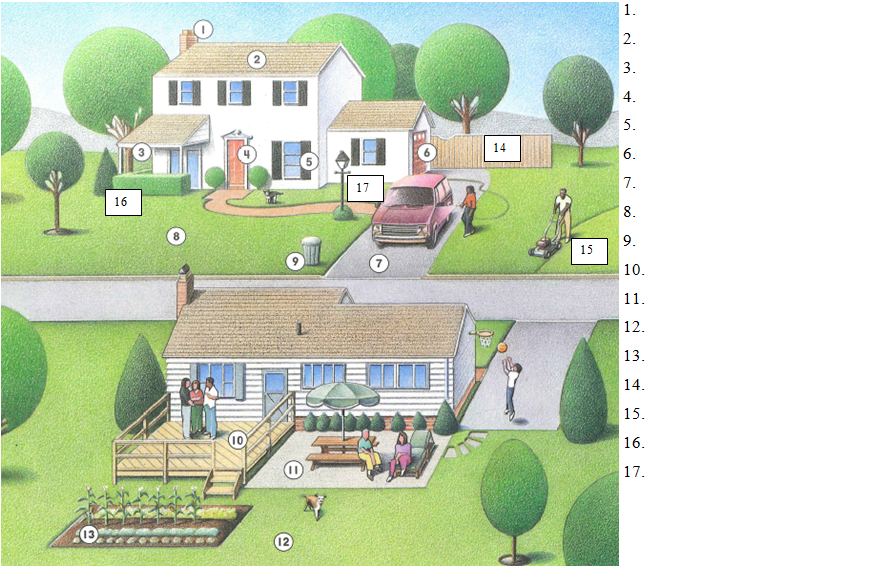 House and Yard QuizHouse and Yard Quiz Part 21. The __________________ is where smoke or gas comes of out the top of a house. 2. The top of a building is called the ______________.3. The _____________ is where you can relax outside, but still be under the house or roof.4. The _________________ is where you people can come in and out of a house.5. A ________________ lets light in. You can cover it with curtain, blinds, or shades on the inside.6. The _______________ is where you park your car or store tools, bikes, supplies, and anything else you have. 7. The ________________ is where you can park your car, or your kids can play and ride their bikes.8. The _________________ is where the grass grows and kids can play.9. You put the _____________________ or the curb once a week to the garbage truck will empty it. 10. A _______________ is made of wood, and it’s a nice place to hang out, talk, and eat.11. A _________________ is made of cement or stone blocks and is also a nice place to hang out, talk, and eat. 12. Kids love to play behind the house in the _______________________. Many people have gardens there too. 13. You can plant herbs, flowers, and vegetables in a _____________________.14. A __________________ is nice for privacy, to keep dogs out, and to keep kids safe. 15. You can see many people using a _________________________ to cut their grass on the weekends.16. _________________ are usually tall green bushes that people use like a fence.17. At night, a _____________________ lights up the yard and front of the house. 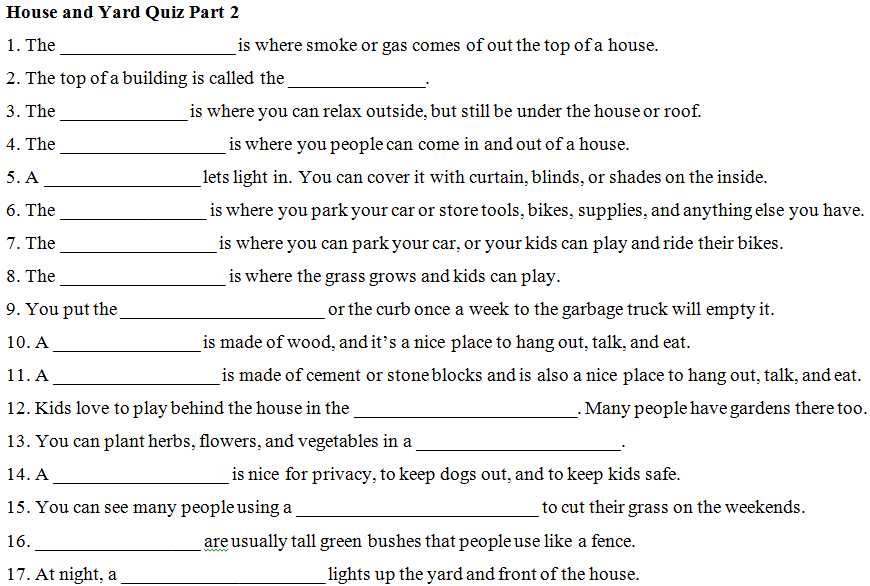 